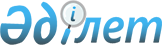 О предоставлении в 2021 году подъемного пособия и социальной поддержки для приобретения или строительства жилья специалистам в области здравоохранения, образования, социального обеспечения, культуры, спорта и агропромышленного комплекса, государственным служащим аппаратов акимов сельских округов, прибывшим для работы и проживания в сельские населенные пункты Мамлютского районаРешение маслихата Мамлютского района Северо-Казахстанской области от 14 апреля 2021 года № 4/4. Зарегистрировано Департаментом юстиции Северо-Казахстанской области 19 апреля 2021 года № 7298
      В соответствии с подпунктом 15) пункта 1 статьи 6 Закона Республики Казахстан "О местном государственном управлении и самоуправлении в Республике Казахстан", пунктами 8, 9 статьи 18 Закона Республики Казахстан "О государственном регулировании развития агропромышленного комплекса и сельских территорий", постановлением Правительства Республики Казахстан "Об определении размеров предоставления мер социальной поддержки специалистам в области здравоохранения, образования, социального обеспечения, культуры, спорта и агропромышленного комплекса, государственным служащим аппаратов акимов сел, поселков, сельских округов, прибывшим для работы и проживания в сельские населенные пункты", маслихат Мамлютского района Северо-Казахстанской области РЕШИЛ: 
      1. Предоставить специалистам в области здравоохранения, образования, социального обеспечения, культуры, спорта и агропромышленного комплекса, государственным служащим аппаратов акимов сельских округов, прибывшим для работы и проживания в сельские населенные пункты Мамлютского района в 2021 году:
      1) подъемное пособие в сумме, равной стократному месячному расчетному показателю;
      2) социальную поддержку для приобретения или строительства жилья – бюджетный кредит в сумме, не превышающей одну тысячу пятисоткратного размера месячного расчетного показателя.
      2. Действие пункта 1 настоящего решения распространяется также на ветеринарных специалистов ветеринарных пунктов, осуществляющих деятельность в области ветеринарии. 
      3. Настоящее решение вводится в действие по истечении десяти календарных дней после его первого официального опубликования, и распространяется на правоотношения, возникшие с 1 января 2021 года.
					© 2012. РГП на ПХВ «Институт законодательства и правовой информации Республики Казахстан» Министерства юстиции Республики Казахстан
				
      Председатель сессии маслихата Мамлютского района
Северо-Казахстанской области

Д. Омарова

      Секретарь маслихата Мамлютского района
Северо-Казахстанской области

Р. Нурмуканова
